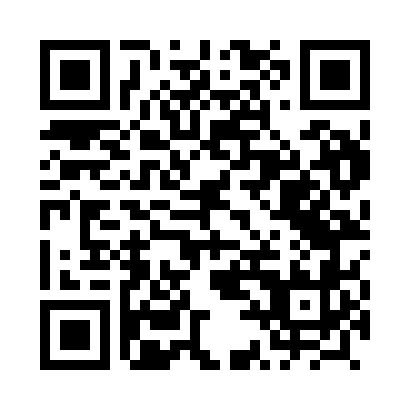 Prayer times for Pelczyn, PolandWed 1 May 2024 - Fri 31 May 2024High Latitude Method: Angle Based RulePrayer Calculation Method: Muslim World LeagueAsar Calculation Method: HanafiPrayer times provided by https://www.salahtimes.comDateDayFajrSunriseDhuhrAsrMaghribIsha1Wed2:565:2512:505:578:1710:352Thu2:525:2312:505:588:1810:383Fri2:495:2112:505:598:2010:414Sat2:455:1912:506:008:2210:445Sun2:415:1712:506:018:2310:476Mon2:375:1612:506:028:2510:517Tue2:365:1412:506:038:2610:548Wed2:355:1212:506:048:2810:579Thu2:345:1112:506:058:3010:5710Fri2:345:0912:506:068:3110:5811Sat2:335:0712:506:078:3310:5812Sun2:325:0612:506:088:3410:5913Mon2:325:0412:506:098:3611:0014Tue2:315:0312:506:108:3711:0015Wed2:305:0112:506:118:3911:0116Thu2:305:0012:506:118:4011:0217Fri2:294:5812:506:128:4211:0218Sat2:294:5712:506:138:4311:0319Sun2:284:5612:506:148:4411:0420Mon2:284:5412:506:158:4611:0421Tue2:274:5312:506:168:4711:0522Wed2:274:5212:506:168:4911:0623Thu2:264:5112:506:178:5011:0624Fri2:264:5012:506:188:5111:0725Sat2:264:4812:506:198:5311:0726Sun2:254:4712:506:198:5411:0827Mon2:254:4612:506:208:5511:0928Tue2:254:4512:516:218:5611:0929Wed2:244:4412:516:228:5711:1030Thu2:244:4412:516:228:5911:1031Fri2:244:4312:516:239:0011:11